IEEE P802.11
Wireless LANs	Abstract	This submission proposes resolutions for following 8 comments received for TGbe CC34 and 2 comments from in 21/0218r0: CIDs: 1086, 1667, 1936, 2147, 2148, 2180, 3120, 31512 comments from in 21/0218r0 on subclause 35.2.1.2Revisions:Rev 0: Initial version of the document.TGbe editor: Please note Baseline is REVmd D5.0, 11ax D8.0, and 11be D0.Interpretation of a Motion to AdoptA motion to approve this submission means that the editing instructions and any changed or added material are actioned in the TGbe Draft. This introduction is not part of the adopted material.Editing instructions formatted like this are intended to be copied into the TGbe Draft (i.e. they are instructions to the 802.11 editor on how to merge the text with the baseline documents).TGbe Editor: Editing instructions preceded by “TGbe Editor” are instructions to the TGbe editor to modify existing material in the TGbe draft. As a result of adopting the changes, the TGbe editor will execute the instructions rather than copy them to the TGbe Draft.35.2.1.2 Preamble puncturing35.2.1.2.2 INACTIVE_SUBCHANNELSDiscussion: Proposed changes below address CID 3151, 3120, 2180, 1086, 2147, 21/0218r0b, 2541. CID 3151, 3120, 2180, 1086 suggested to apply the rules of punctured transmissions (already defined for (MU) RTS and CTS) to other control frames such as Ack, PS-Poll, CF-End, BAR, BA, NDPA.CID 1086, 2147, 21/0218r0b suggested to call out explicitly the puncturing rules for all the applicable PPDU typesCID 2541 suggested to use PPDU types if defined; use “if” instead of “when” for uncertain event TGbe editor: Please update the first two paragraphs as follows [CID 3151, 3120, 2180, 1086, 2541] STA shall not transmit on any 20 MHz subchannel that is punctured. [CID 1086, 2147, 21/0218r0b][CID 3151, 3120, 2180, 1086] The indication of which subchannels are punctured in a non-HT duplicate PPDU is conveyed from the MAC to the PHY through the TXVECTOR parameter INACTIVE_SUBCHANNELS (see Table 36-1 (TXVECTOR and RXVECTOR parameters)). The parameter INACTIVE_SUBCHANNELS may be present in the TXVECTOR of a non-HT duplicate PPDU . [CID 3151, 3120, 2180, 1086, 2147, 21/0218r0b] Discussion: Proposed changes below address CID 1086, 1667, 2148, 2147. These CIDs suggested to define how preamble puncturing is signaled. CID 2147 suggested to define static puncturing and to derive INACTIVE_SUBCHANNELS based on the Transmit Power element (TPE) to indicate. Contribution 21/162r0 discusses the related topic and proposes to use a bitmap in the EHT Operation element instead of the TPE in order to reduce Beacon overheadTPE had some “bug” fixed only recently, which may add uncertainty in inter-op if we build EHT preamble puncturing on top of it.In order to reduce Beacon overhead and to avoid uncertainty caused by the recent bug fixes for TPE, we added text for the bitmap-based approach. TGbe editor: Please change the subclause below as follows: 45	9.4.2.295a EHT Operation element4647	The operation of EHT STAs in an EHT BSS is controlled by the following:48—	The HT Operation element, HE Operation element, and EHT Operation element if operating in the2.4 GHz band51—	The HT Operation element, VHT Operation element (if present), HE Operation element, and EHTOperation element if operating in the 5 GHz band—	The HE Operation element and EHT Operation element if operating in the 6 GHz band5657	The format of the EHT Operation element is shown in Figure 9-788ee (EHT Operation element format).585960616263	Octets:	1	1	1	TBD		6465                Figure 9-788ee—EHT Operation element format [CID 1086, 1667, 2148, 2147]1	The Element ID, Length, and Element ID Extension fields are defined in 9.4.2.1 (General).2The EHT STA obtains the channel configuration information from the EHT Operation element if operatingin the 6 GHz band. The subfields of EHT Operation Information field are defined in Table 9-322al (EHT Operation Information subfields).789  Table 9-322al—EHT Operation Information subfields [CID 1086, 1667, 2148, 2147]10111213141516171819202122[CID 1086, 1667, 2148, 2147][CID 1086, 1667, 2148, 2147]Discussion: Proposed changes below address CID 1086, 1667, 2148, 2147:To address CID 1086, 1667, 2148, 2147, the corresponding procedures are defined on how an AP signals a puncturing pattern in BSS Operation parametersTo address CID 1086, text have been added to explicitly say call out that an EHT NDPA obtains puncturing information from BSS Operation parameter, unlike an HE NDPA which obtains puncturing information from a STA Info field with the AID11 set to 2047  TGbe editor: Please add a new subclause 35.9.x as follows35. EHT BSS operation [CID 1086, 1667, 2148, 2147][CID 1086, 1667, 2148, 2147] 36.2.2 TXVECTOR and RXVECTOR parametersTGbe editor:  Within Table 36-1 – TXVECTOR and RXVECTOR parameters,:Table 36-1 TXVEROR and RXVECTOR ParametersDiscussion: Proposed changes below address CID 1936:To address CID 1936, rules have been defined on how to handle CTS responses if there are punctured or busy subchannelsTGbe editor: Please add the following paragraphs to subclause 10.3.2.9 as follows10.3.2.9 	CTS and DMG CTS procedure [CID 1936] Discussion: In 11be, we also need to define punctured transmission for frames in non-HT duplicate PPDU such as RTS or for EHT PPDU. For example, an EHT AP may indicate a secondary 40MHz is punctured for the whole BSS and RTS needs to avoid the punctured 40MHz. So the cited bullet defines the rule for RTS to begin a TXOP.TGbe editor: Please update subclause 10.3.2.5 as follows10.23.2.5 EDCA channel access in a VHT, HE or TVHT BSSIf a STA is permitted to begin a TXOP (as defined in 10.23.2.4 (Obtaining an EDCA TXOP)) and the STA has at least one MSDU pending for transmission for the AC of the permitted TXOP, the STA shall perform exactly one of the following actions:a) Transmit a 160 MHz or 80+80 MHz mask PPDU if the secondary channel, the secondary 40 MHz channel, and the secondary 80 MHz channel were idle during an interval of PIFS immediately preceding the start of the TXOP.…l) Transmit a 160 MHz or 80+80 MHz HE MU PPDU where in the preamble the only punctured subchannels are zero, one or both of the 20 MHz subchannels in the secondary 40 MHz channel and zero to two of the 20 MHz subchannels in the secondary 80 MHz channel, if all of the 20 MHz sub channels that are not punctured were idle during an interval of PIFS immediately preceding the start of the TXOP. At least one 20 MHz subchannel is punctured. If two of the 20 MHz subchannels in the secondary 80 MHz channel are punctured, these are either the lower two or the higher two. No more than two adjacent 20 MHz subchannels are punctured across the preamble, for a 160 MHz preamble.TGbe editor: Please add two new bullets as followsDo you support the resolutions for the following CIDs in doc 11-21/0455r:1086, 1667, 1936, 2147, 2148, 2180, 3120, 3151 and Mark’s comments on subclause 35.2.1.2Resolution for Miscellaneous CIDs related to Clause 25.2.1.2 (CC34)Resolution for Miscellaneous CIDs related to Clause 25.2.1.2 (CC34)Resolution for Miscellaneous CIDs related to Clause 25.2.1.2 (CC34)Resolution for Miscellaneous CIDs related to Clause 25.2.1.2 (CC34)Resolution for Miscellaneous CIDs related to Clause 25.2.1.2 (CC34)Date: Apr 17, 2021Date: Apr 17, 2021Date: Apr 17, 2021Date: Apr 17, 2021Date: Apr 17, 2021Author(s):Author(s):Author(s):Author(s):Author(s):NameAffiliationAddressPhoneemailYanjun SunQualcomm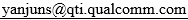 Alfred AsterjadhiQualcommGeorge CherianQualcommAbhishek PatilQualcommDuncan HoQualcommGaurang NaikQualcommBin TianQualcommYouhan KimQualcommLaurent CariouIntelYunbo LiHuaweiGuogang HuangHuaweiJeongki KimLGYongho SeokMediaTekGreg Geonjung KoWilusLei HuangOppoRon PoratBroadcomXiaogang ChenIntelWook Bong LeeSamsungCIDCommenterPageClauseCommentProposed ChangeResolution3151Yongho Seok125.4035.2.1.2.2"When an EHT STA transmits an RTS, MU-RTS Trigger, or CTS frame in a non-HT duplicate PPDU,..."
The CF-End frame and PS-Poll frame can be sent in a non-HT duplicated PPDU with a preamble puncturing.
Please add the CF-End frame and PS-Poll frames.As in comment.RevisedAgree with the commenter in principle. 

Generalized the spec text so that the puncturing rules are applicable to any Control frame. Tgbe editor please implement changes as shown in doc 11-21/0455r5 tagged as 3151, 3120, 2180, 1086.3120Yanjun Sun125.4035.2.1.2.2It's not defined how to handle control frames other than RTS, CTS, MU-RTS based on INACTIVE_SUBCHANNELSApply the same rule to other controls frames: Ack, PS-Poll, CF-End, BAR, BA

Suggested change: replace "RTS,  MU-RTS  Trigger, or CTS" with "RTS,  MU-RTS Trigger, CTS, Ack, PS-Poll, CF-End, BAR, or BA"RevisedAgree with the commenter in principle. Generalized the spec text so that the puncturing rules are applicable to any Control frame. Tgbe editor please implement changes as shown in doc 11-21/0455r5 tagged as 3151, 3120, 2180, 1086.2180Li-Hsiang Sun125.4035.2.1.2.2INACTIVE_SUBCHANNELS TXVECTOR should alos be aplicablle to NDPA, other trigger frames, BA, Ack, CF-End in non-HT duplicate formatadding the additional control frames into this subclauseRevisedAgree with the commenter in principle. Generalized the spec text so that the puncturing rules are applicable to any Control frame. Tgbe editor please implement changes as shown in doc 11-21/0455r5 tagged as 3151, 3120, 2180, 1086.1086Alfred Asterjadhi125.2835.2.1.21) Need to specify how preamble puncturing is signaled (i.e., where these INACTIVE_SUBCHANNELS are obtained from). 2) Also the subclause seems to specify the behavior for (MU) RTS/CTS frames. What happens to the other control frames and PPDU formats? Please call out explicitly the punctured rules for all the PPDUs that can be exchanged in this type of TXOP and what subchannel the STA can or cannot transmit. 3) Is the STA that receives this signaling  required to puncture all specified subchannels? 4) In 11ax this parameter was provided in NDPA but EHT NDPA does not have this anymore. Please ensure that there is no conflicts between the two.As in comment.RevisedAgree with the commenter in principle. 1) Added text to specify how preamble puncturing is indicated in management frames (e.g. beacons)2) Generalized the spec text so that the puncturing rules are applicable to any Control frame. In additional, text has been added to clarify that the rules are applicable to EHT PPDU as well3) Added subclause 35.9.x (Preamble Puncturing Operation) to require a STA that has received the signaling to puncture all the specified subchannels.Tgbe editor please implement changes as shown in doc 11-21/0455r5 tagged as 3151, 3120, 2180, 1086, 1667, 2148, 2147.1667GEORGE CHERIAN125.4035.2.1.2.2The indication of which subchannels are punctured in an RTS, MU-RTS Trigger, or CTS frame that is carried in a non-HT duplicate PPDU is conveyed from the MAC to the PHY through the TXVECTOR parameter INACTIVE_SUBCHANNELS.":


How the non-AP STA MAC knows whether a channel is punctured or not is not specified. Please specify,As in the commentRevisedAgree with the commenter in principle. Added text to specify how preamble puncturing is indicated in management frames (e.g. beacons)Tgbe editor please implement changes as shown in doc 11-21/0455r5 tagged as 1086, 1667, 2148, 2147.2148Laurent Cariou0.0035.2.1.2Define procedure for static puncturing, which is the puncturing flavor that should be defined for R1 (dynamic puncturing being for R2)as in commentRevisedAgree with the commenter in principle. Added text to specify how preamble puncturing is indicated in management frames (e.g. beacons)Tgbe editor please implement changes as shown in doc 11-21/0455r5 tagged as 1086, 1667, 2148, 2147.2147Laurent Cariou0.0035.2.1.2.2Inactive_Subchannels in the TxVector should be also used for any PPDU types when we do static puncturing, which is the puncturing mode that is defined for R1 (dynamic puncturing being R2). The Inactive_Subchannels are derived from the Transmit Power element transmitted by the AP.as in commentRevisedAgree with the commenter in principle. 1) Generalized the spec text so that the puncturing rules are applicable to EHT PPDU as well2) Added text to specify how preamble puncturing is indicated in management frames (e.g. beacons). Instead of the Transmit Power element, the proposed text is based on a bitmap in EHT Operation element, which offers lower overhead in most common cases.Tgbe editor please implement changes as shown in doc 11-21/0455r5 tagged as 1086, 1667, 2148, 2147.1936Jeongki Kim125.4735.2.1.2.2When any 20 MHz subchannel is punctured, how or where does the STA send CTS frame?
Define the rule how the STA send a CTS frame in case that there are puctured channels or busy channels.Define the rule how the STA send a CTS frame in case that there are puctured channels or busy channels.RevisedAgree with the commenter in principle.Added rules on CTS response in subclause 10.3.2.9.Tgbe editor please implement changes as shown in doc 11-21/0455r5 tagged as 1936.21/0218r0aMark Rison125.4035.2.1.2Why do we need this?  We don’t say it for HE.  “When an EHT STA transmits an RTS, MU-RTS Trigger, or CTS frame in a non-HT duplicate PPDU, the STA shall not transmit on any 20 MHz subchannel that is punctured.”PC: delete this paraRevisedThe paragraph corresponds to the motion that defined punctured transmission of RTS, MU-RTS Trigger and CTS frame in a non-HT duplicate PPDU, which is a new EHT feature. Text revised to include EHT PPDU as well.Tgbe editor please implement changes as shown in doc 11-21/0455r5 tagged as 21/0218r0a.21/0218r0bMark Rison125.4735.2.1.2Is this trying to say that it cannot be present for any other kind of PPDU?“The parameter INACTIVE_SUBCHANNELS may be present in the TXVECTOR of a non-HT duplicate PPDU that carries an RTS, MU-RTS Trigger, or CTS frame”  PC: change to “shall not be present in the TXVECTOR of a PPDU that is not a non-HT duplicate PPDU that carries […]”RevisedAgree with the commenter in principle that it’s unclear if this rule is applicable to other PPDU types.
Revised text to clarify that INACTIVE_SUBCHANNELS is applicable to EHT PPDU as well.Tgbe editor please implement changes as shown in doc 11-21/0455r5 tagged as 21/0218r0b.2541Robert Stacey125.4035.2.1.2.2Inappropriate "when"; "when" implies certainty that this will happen. Use "if" if the event is not certain to happen.Also, the combination of "when transmits" and "shall not transmit" is cumbersome. Better to just not transmit.Finally, when describing a transmission, use the following general rule: if the PPDU is defined then it is the PPDU that is trasnmitted and the frames are included in the PPDU. If the PPDU is undefined then it is the the frames that are transmitted.Change to "An EHT STA shall not transmit a non-HT duplicate PPDU that carries an RTS, MU-RTS Trigger, or CTS frame on a punctured 20 MHz subchannel." Or, possibly, "An EHT STA shall not transmit a non-HT duplicate PPDU that carries an RTS, MU-RTS Trigger, or CTS frame if the non-HT duplicate PPDU occupies a punctured 20 MHz subchannel."RevisedAgree with the commenter in principle. Revised text to use “if” and “PPDU”  and to avoid redundancy as suggestedTgbe editor please implement changes as shown in doc 11-21/0455r5 tagged as 2541.ParameterConditionValueTXVECTORRXVECTORINACTIVE_SUBCHANNELSFORMAT is EHT_MU YINACTIVE_SUBCHANNELSFORMAT is NON_HT and NON_HT_MODULATION is equal to NON_HT_DUP_OFDM